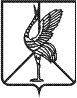 Администрация городского поселения «Шерловогорское»муниципального района «Борзинский район» Забайкальского края ПОСТАНОВЛЕНИЕ      10  ноября 2023 года                                                                              №  305поселок городского типа Шерловая Гора      «О   порядке подготовки, утверждения   местных нормативов градостроительного проектирования городского поселения «Шерловогорское» и внесение в них изменений»    Руководствуясь статьями 29.2, 29.4 Градостроительного кодекса Российской Федерации, Уставом городского поселения «Шерловогорское». администрация городского поселения «Шерловогорское» постановляет:                             1. Утвердить порядок подготовки, утверждения местных нормативов градостроительного проектирования городского поселения «Шерловогорское» и внесение в них изменений (приложение).   2. Признать утратившим силу постановление администрации городского поселения «Шерловогорское» от 13 декабря 2022 года № 343 «О   порядке подготовки, утверждения   местных нормативов градостроительного проектирования городского поселения «Шерловогорское» и внесение в них изменений».        3.    Настоящее Постановление вступает в силу на следующий день, после дня его официального опубликования в периодическом печатном издании газете «вестник городского поселения «Шерловогорское» и обнародования на специальном оборудованном стенде в фойе 2 этажа административного здания администрации городского поселения «Шерловогорское» по адресу: Забайкальский край, Борзинский район, пгт. Шерловая Гора, ул. Октябрьская, д. 12.       4.  Настоящее Постановление подлежит размещению на сайте муниципального образования в информационно-телекоммуникационной сети «Интернет» (www. шерловогорское. рф). 5.   Контроль за исполнением настоящего постановления оставляю за собой. Врио главы городского поселения  «Шерловогорское»                                                                 О.В. Шмигирилова                         Приложение №1Утверждено постановлением администрациигородского поселения «Шерловогорское»от 10 ноября 2023г.  № 305О ПОРЯДКЕ ПОДГОТОВКИ, УТВЕРЖДЕНИЯ МЕСТНЫХ НОРМАТИВОВ ГРАДОСТРОИТЕЛЬНОГО ПРОЕКТИРОВАНИЯ ГОРОДСКОГО ПОСЕЛЕНИЯ «ШЕРЛОВОГОРСКОЕ» И ВНЕСЕНИЕ В НИХ ИЗМЕНЕНИЙ1. Общие положения1. Положение о порядке подготовки, утверждения местных нормативов градостроительного проектирования городского поселения «Шерловогорское» и внесения в них изменений (далее – Положение) разработано в соответствии со статьей 29.4 Градостроительного кодекса Российской Федерации (далее – ГрадК РФ), иными федеральными и региональными нормативными правовыми актами, а также уставом и иными муниципальными правовыми актами городского поселения «Шерловогорское». 2. Настоящее Положение определяет порядок подготовки, утверждения местных нормативов градостроительного проектирования городского поселения «Шерловогорское», и внесения в них изменений, цели и задачи их подготовки, а также случаи их применения. 3. Местные нормативы градостроительного проектирования городского поселения Шерловогорское (далее — местные нормативы) устанавливают совокупность расчетных показателей минимально допустимого уровня обеспеченности объектами местного значения городского поселения Шерловогорское, относящимися к областям: электро-, тепло-, газо- и водоснабжение населения, водоотведение, автомобильные дороги местного значения, физическая культура и массовый спорт, образование, здравоохранение, иные области в связи с решением вопросов местного значения городского поселения Шерловогорское, а также объектами благоустройства территории, иными объектами местного значения населения городского поселения Шерловогорское и расчетных показателей максимально допустимого уровня территориальной доступности таких объектов для населения городского поселения Шерловогорское.4. Подготовка местных нормативов градостроительного проектирования осуществляется с учетом:1)  социально-демографического состава и плотности населения на территории городского поселения Шерловогорское;2)	стратегия социально-экономического развития поселения Шерловогорское и плана мероприятий по ее реализации (при наличии);3) предложений органов местного самоуправления городского поселения «Шерловогорское» и заинтересованных лиц.5. В случае, если в региональных нормативах градостроительного проектирования установлены предельные значения расчетных показателей минимально допустимого уровня обеспеченности объектами местного значения, предусмотренными частями 3 и 4 статьи 29.2 настоящего Кодекса, населения муниципальных образований, расчетные показатели минимально допустимого уровня обеспеченности такими объектами населения муниципальных образований, устанавливаемые местными нормативами градостроительного проектирования, не могут быть ниже этих предельных значений.6. В случае, если в региональных нормативах градостроительного проектирования установлены предельные значения расчетных показателей максимально допустимого уровня территориальной доступности объектов местного значения, предусмотренных частями 3 и 4 статьи 29.2 Градостроительного Кодекса, для населения муниципальных образований, расчетные показатели максимально допустимого уровня территориальной доступности таких объектов для населения муниципальных образований не могут превышать эти предельные значения.7. Разработка нормативов осуществляется за счет средств местного бюджета. 2. Цели, задачи и область применения нормативов1.  Нормативы разрабатываются в целях обеспечения такого пространственного развития городского поселения «Шерловогорское», которое соответствует качеству жизни населения, предусмотренному документами территориального планирования и стратегией социально-экономического развития городского поселения «Шерловогорское».2.  Нормативы градостроительного проектирования включают в себя:1) основную часть, устанавливающую расчетные показатели, предусмотренные частями 1, 3 - 4.1  статьи 29.2 Градостроительного кодекса;2) материалы по обоснованию расчетных показателей, содержащихся в основной части нормативов градостроительного проектирования;3) правила и область применения расчетных показателей, содержащихся в основной части нормативов градостроительного проектирования.3. При подготовке нормативов градостроительного проектирования городского поселения используется следующая информация документов социально-экономического планирования:1) результаты прогнозирования демографической ситуации на территории, в том числе общей численности населения и половозрастной структуры;2) планируемые изменения отраслевой структуры занятости населения на территории;3) планируемые изменения реальных доходов населения;4) планируемые изменения отраслевой структуры производства на территории;5) планируемые инвестиции в строительство объектов социального и культурно-бытового обслуживания населения с определенными характеристиками (вид объекта, мощность, численность сотрудников и др.);6) планируемые инвестиции в строительство производственных объектов (вид объекта, численность сотрудников, предполагаемый доход сотрудников и др.);7) иная информация.4. Посредством разработки проектов генерального плана городского поселения «Шерловогорское» выделяются элементы планировочной структуры городского поселения, уточняются характеристики планируемого развития территорий функциональных зон, параметры застройки, а также характеристики развития систем социального, транспортного обслуживания и инженерно-технического обеспечения, необходимые для развития городского поселения «Шерловогорское».5.  При разработке проектов межевания городского поселения «Шерловогорское» устанавливаются границы земельных участков в составе застроенных и подлежащих застройке территорий, находящихся в границах элементов планировочной структуры, установленных проектами планировки территории.6. Нормативы решают следующие основные задачи:1) установление минимального набора показателей, расчет которых необходим при разработке документов градостроительного проектирования;2) распределение используемых при проектировании показателей на группы по видам градостроительной документации (словосочетания «документы градостроительного проектирования» и «градостроительная документация» используются в настоящем Положении как равнозначные);3) обеспечение оценки качества градостроительной документации в плане соответствия её решений целям повышения качества жизни населения;4) обеспечение постоянного контроля за соответствием проектных решений градостроительной документации изменяющимся социально-экономическим условиям на территории городского поселения «Шерловогорское»;5) установление требований к материалам, сдаваемым в составе документов территориального планирования документации по планировке территории поселения «Шерловогорское», для обеспечения формирования информационных ресурсов информационной системы обеспечения градостроительной деятельности городского поселения «Шерловогорское», а также требования к показателям, отражаемым в основной (утверждаемой) части градостроительной документации и материалах по ее обоснованию.7. Нормативы применяются в следующих случаях:1)  разработке проекта правил землепользования и застройки городского поселения «Шерловогорское» и документации по планировке городского поселения, а также при внесении изменений в указанные виды градостроительной документации;2) при согласовании проектов генерального плана городского поселения «Шерловогорское» с органами государственной власти и органами местного самоуправления в случаях и порядке, предусмотренных ГрадК РФ;3) при проведении публичных слушаний, по проекту правил землепользования и застройки городского поселения «Шерловогорское», проектам генерального плана городского поселения  «Шерловогорское», подготовленным в составе документации по проекту генерального плана  городского поселения «Шерловогорское», а также при проведении публичных слушаний по внесению изменений в указанные виды градостроительной документации; 4) при проведении уполномоченным органом администрации городского поселения «Шерловогорское» в области градостроительной деятельности (далее – уполномоченный орган) проверки подготовленной документации по проекту генерального плана городского поселения на соответствие требованиям, предусмотренным в ч. 10 ст. 45 Градостроительного Кодекса  Российской Федерации.  3. Порядок подготовки проекта нормативов  1.  Порядок подготовки, утверждения местных нормативов градостроительного проектирования и внесения изменений в них устанавливается муниципальными правовыми актами с учетом положений Градостроительного кодекса. 2. Решение о подготовке проекта нормативов градостроительного проектирования   городского поселения «Шерловогорское» принимается Руководителем администрации городского поселения «Шерловогорское».  3. Подготовку местных нормативов градостроительного проектирования осуществляет администрация городского поселения за счет средств местного бюджета. 4. Администрация городского поселения выступает заказчиком на разработку местных нормативов градостроительного проектирования. Разработка проекта осуществляется организацией, имеющей опыт в разработке нормативных правовых актов данного уровня. 5. Заказ на разработку местных нормативов градостроительного проектирования размещается в порядке, установленном законом.  6.   Подготовка местных нормативов градостроительного проектирования осуществляется согласно части 4 раздела 1 настоящего Положения. 7. Проект местных нормативов градостроительного проектирования подлежит размещению на официальном сайте органа местного самоуправления в сети "Интернет" (при наличии официального сайта муниципального образования) и опубликованию в порядке, установленном для официального опубликования муниципальных правовых актов, иной официальной информации, не менее чем за два месяца до их утверждения. 4. Порядок утверждения нормативов 1. Местные нормативы градостроительного проектирования и внесенные изменения в местные нормативы градостроительного проектирования утверждаются представительным органом местного самоуправления 2.   Утвержденные нормативы вводятся в действие со дня их опубликования 3.   Утвержденные местные нормативы градостроительного проектирования подлежат размещению в федеральной государственной информационной системе территориального планирования в срок, не превышающий пяти дней со дня утверждения указанных нормативов. 4. Утвержденные нормативы действуют до тех пор, пока не внесены изменения в документы стратегического социально-экономического планирования и/или нормативно-правовые акты и нормативно-технические документы, которые были использованы при подготовке нормативов. 5.   Нормативы градостроительного проектирования поселения,  устанавливают совокупность расчетных показателей минимально допустимого уровня обеспеченности объектами местного значения поселения, относящимися к областям, указанным в пункте 1 части 5 статьи 23 Градостроительного Кодекса, объектами благоустройства территории, иными объектами местного значения поселения, населения поселения, и расчетных показателей максимально допустимого уровня территориальной доступности таких объектов для населения поселения5. Порядок внесения изменений в нормативы 1. Внесение изменений в нормативы осуществляется в порядке, предусмотренном разделами 3 и 4 настоящего Положения.  2. Нормативы подлежат корректировке в случае утверждения отсутствовавших при их разработке документов стратегического социально-экономического планирования поселения и/или нормативно-правовых актов и нормативно-технических документов. 